СОВЕТ ДЕПУТАТОВ МУНИЦИПАЛЬНОГО ОБРАЗОВАНИЯ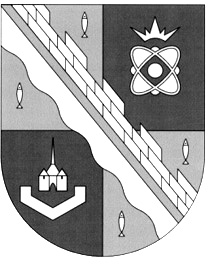 СОСНОВОБОРСКИЙ ГОРОДСКОЙ ОКРУГ ЛЕНИНГРАДСКОЙ ОБЛАСТИ(ЧЕТВЕРТЫЙ СОЗЫВ)Р Е Ш Е Н И Еот 07.10.2019 года  №12Руководствуясь пунктом 10 «Положения о порядке наименования и переименования улиц, площадей и других составных частей муниципального образования Сосновоборский городской округ», утвержденного решением совета депутатов от 18.03.2008 №54 (с учетом изменений на 26 июня 2019 года), совет депутатов Сосновоборского городского округаР Е Ш И Л:1. Утвердить следующий состав комиссии по наименованиям при главе Сосновоборского городского округа:1) Глава Сосновоборского городского округа Воронков М.В.;2) Горшкова Т.В. - представитель главы городского округа 3) Галочкина В.Н. (КАГиЗ) - представитель главы городского округа;4) Морозова И.Н.(КУМИ) - представитель главы городского округа;5) Садовский В.Б - представитель совета депутатов;6) Бабич И.А.- представитель совета депутатов;7) Минаев В.И. - представитель совета депутатов;8) Горелов И.И. – представитель Общественной палаты;9) Зазерин В.Ф. – представитель Общественной палаты.10) Карпенко В.Н. – представитель Общественной палаты;2. Настоящее решение вступает в силу со дня принятия.3. Настоящее решение официально обнародовать на сайте городской газеты «Маяк».Председатель совета депутатов                                      В.Б.Садовский «Об утверждении состава комиссии по наименованиям»